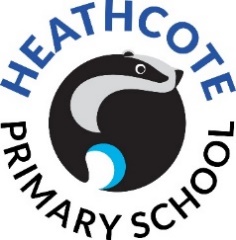 Heathcote Primary School, Warwick
Assistant Head TeacherPay scale: Leadership L3 - L7, £44,331 - £49,019 per annumWorking Hours: Full timeContract: Permanent			 Start Date: 1st September 2021“Education is for improving lives and for leaving your community 
and world better than you found it”Heathcote Primary School is actively seeking an Assistant Head Teacher to lead on pastoral care.  We love our school: it is a thriving part of a developing community and we want the children in our care to have the best education they can possibly have. Therefore, we are looking for people who believe in creating an environment for children that is fun, safe, exciting, ambitious and full of care. We want our children to enjoy school. We want them to feel nurtured, listened to and to know that every adult in our school will ‘think outside the box’ to ensure their days are excellent. Our school is relatively new and growing rapidly. To be an Assistant Head in our school you will need: to be good at communicating and listeninghave a positive attitude and zest for lifeknow how to build relationships with the children and the rest of the teamhave a toolkit full of ideas and activities to ensure that all children make excellent progressto be ready to teach children by planning and delivering an exciting curriculumto love being outdoors and be an advocate for outdoor learningto be patient, caring and calmWe can offer you:the chance to join a welcoming and happy teamhigh quality professional development including thorough safeguarding trainingthe opportunity to get to know children who generally love lifea caring workplace where we value you and your welfareCome and be part of our school, help us to make children’s time in education wonderful and be part of a team that is excited about teaching and learning. It is a chance to shape children’s lives, to keep them active and be a part of their future education. Heathcote Primary School is part of Community Academies Trust and has a wider commitment to developing great people. How do I apply?To apply for this position, please download application details from the website and complete the Application Form and Equal Opportunities Monitoring Forms. Submit the forms by email to admin2056@welearn365.com for the attention of Mrs Gill Humphriss, Executive Head Application closing deadline of 12:00pm on 16th April 2021. 
Interviews will take place in the week beginning 26th April 2021We welcome visits to our school but under the current restrictions this will only be possible at certain times and following Covid risk assessment. Please telephone the school office 01926 290330 to arrange a visit or to find out more. This vacancy is also advertised on Community Academy Trust and 
Heathcote Primary School websites www.heathcoteprimaryschool.co.ukCommunity Academies Trust is committed to safeguarding and promoting the welfare of children and young people. We expect all staff to share this commitment and to undergo appropriate checks, including enhanced DBS checks and a willingness to demonstrate commitment to the standards in line with Community Academies Trust vision and values.Community Academies Trust supports Equal Opportunities Employment.Community Academies Trust Company Registration No. 07472736